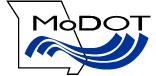 DivisionLocationPlease furnish the grade and percent of asphalt cement for the bituminous materials indicated below.ADT: 						% Trucks: 			Type of Material			Est. Tons		Grade			%ACPlant Mix Bit. Base				    			   		  	        Plant Mix Bit. Pavt.   				    			    		 	     Type A Asph. Conc.				     			   			Type C Asph Conc. .				     			   			Type I-C Asph. Conc. .			     			   			Limestone-Steel Slag.				     			   			Limestone-Porphyry.				     			   			Stone Mastic Asph. Conc. .			     			   				Total Mix Estimate Factor:			Tons/Cu. Yd.	Fiber Type					[  ] Cellulose	[  ] Mineral	Fiber Estimate Factor				Lbs./Cu. Yd.Comments:  												TO:     -     maFROM:DATE:February 3, 2022SUBJECT:Route      ,       CountyJob No.      Asphalt Cement Percent and Grade